20 июля ребята путешествовали по городу дорожных знаков, закрепляя свои знания о нашем городе, о  правилах дорожного движения и о видах транспорта.  Педагоги провели с детьми разминку «Весёлых пешеходов», блиц – опрос по правилам дорожного движения, подвижную игру «Светофорчик». В заключение мероприятия ребятам были вручены удостоверения знатоков дорожного движения.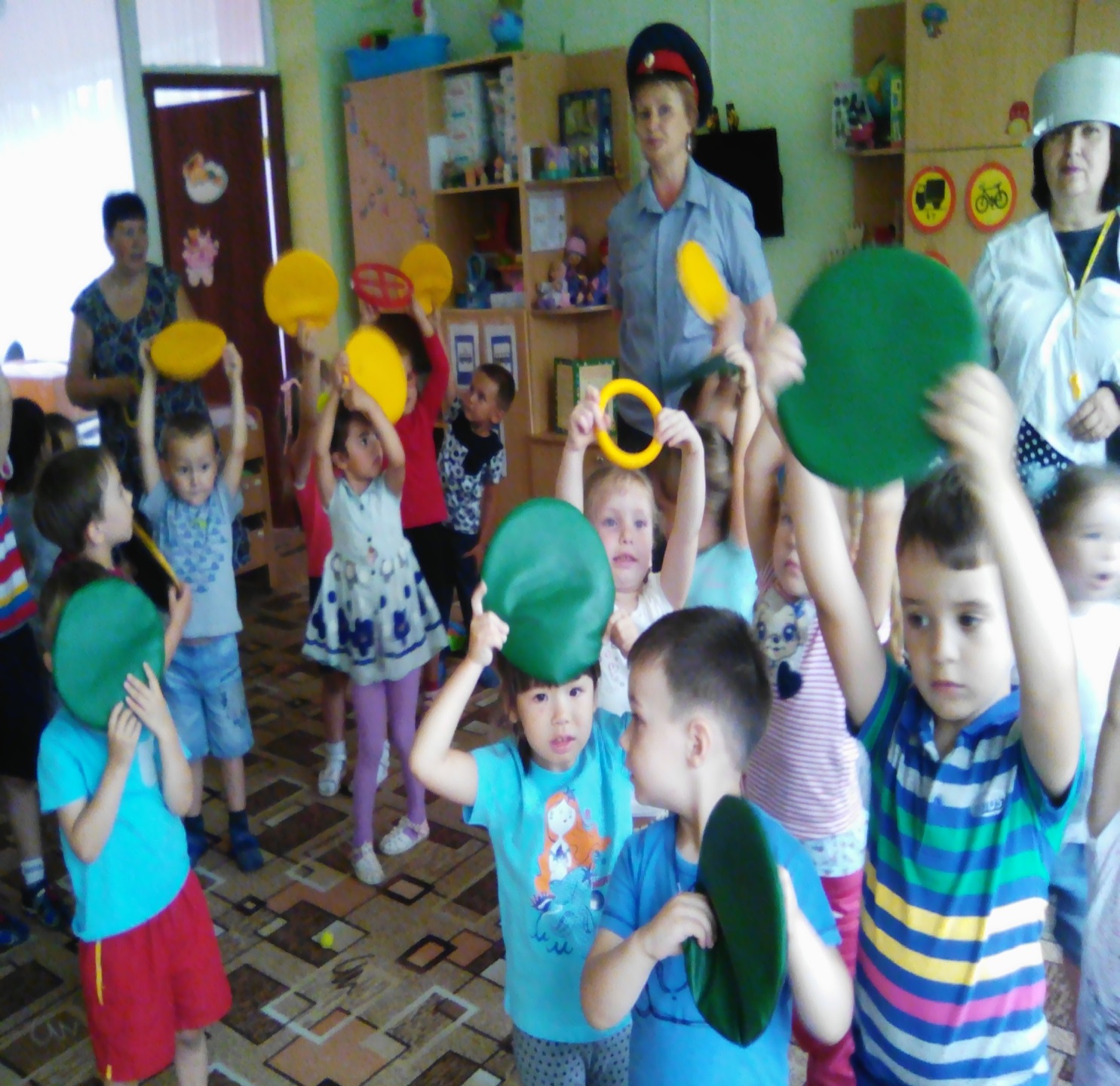 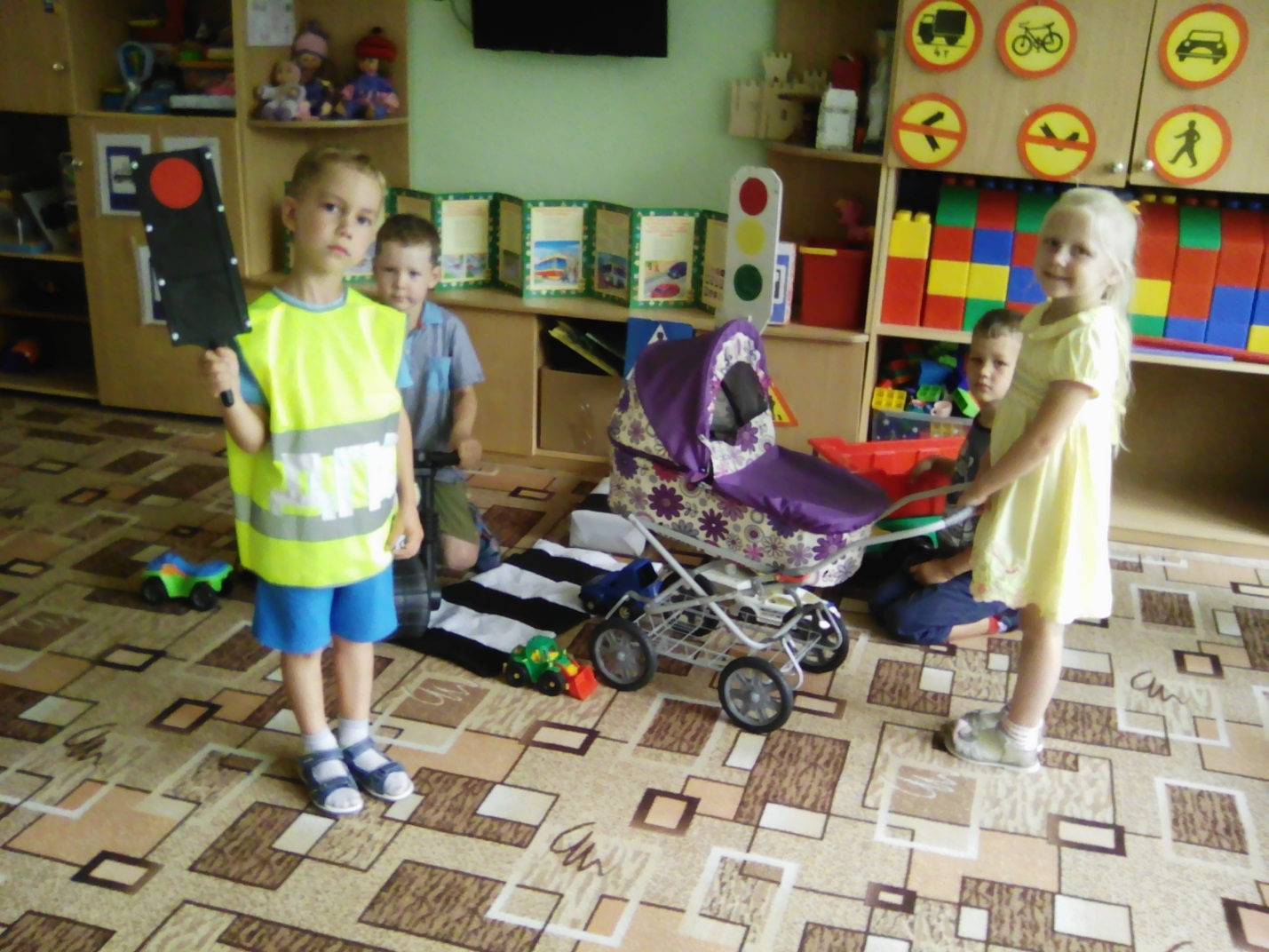 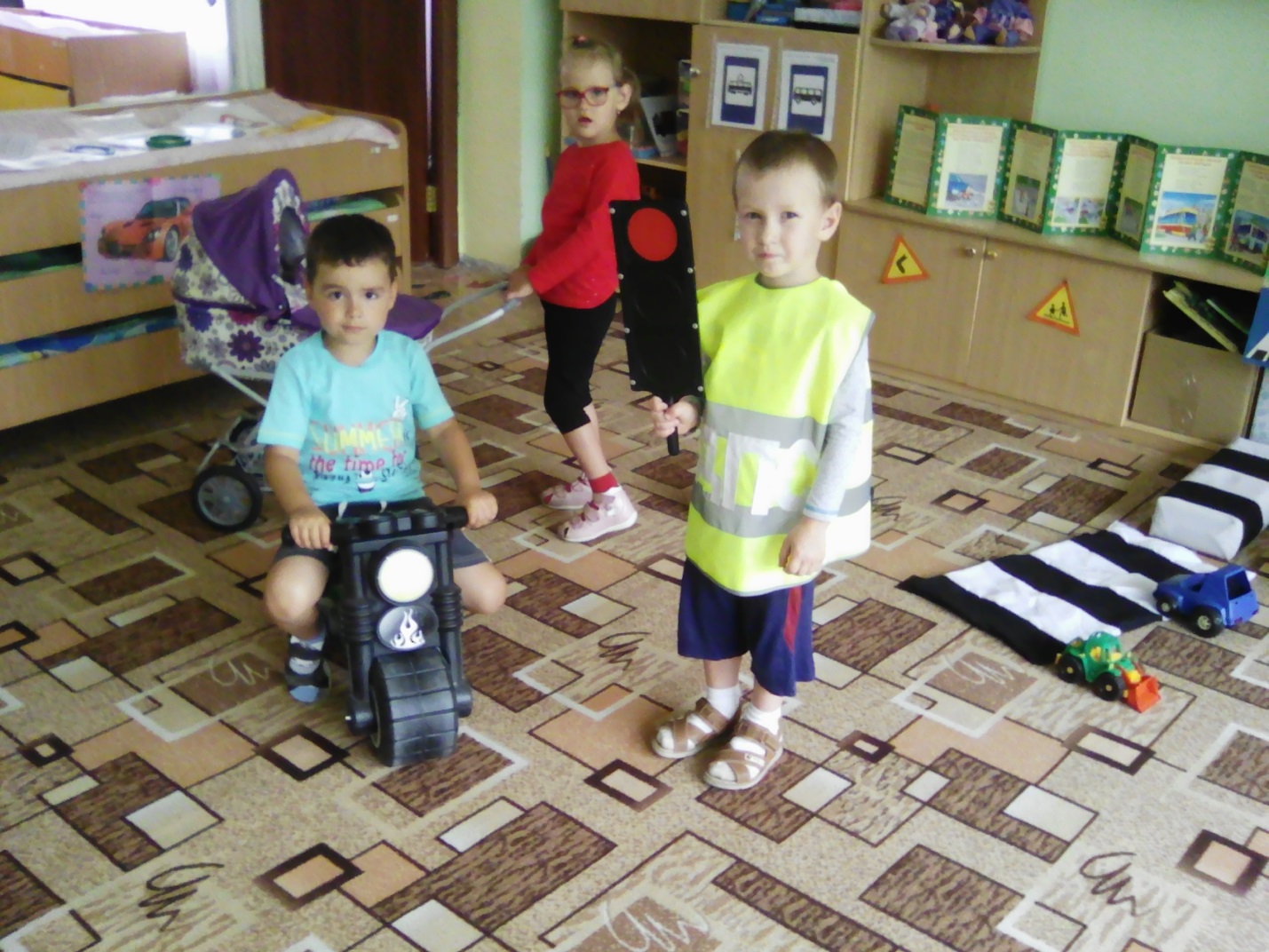 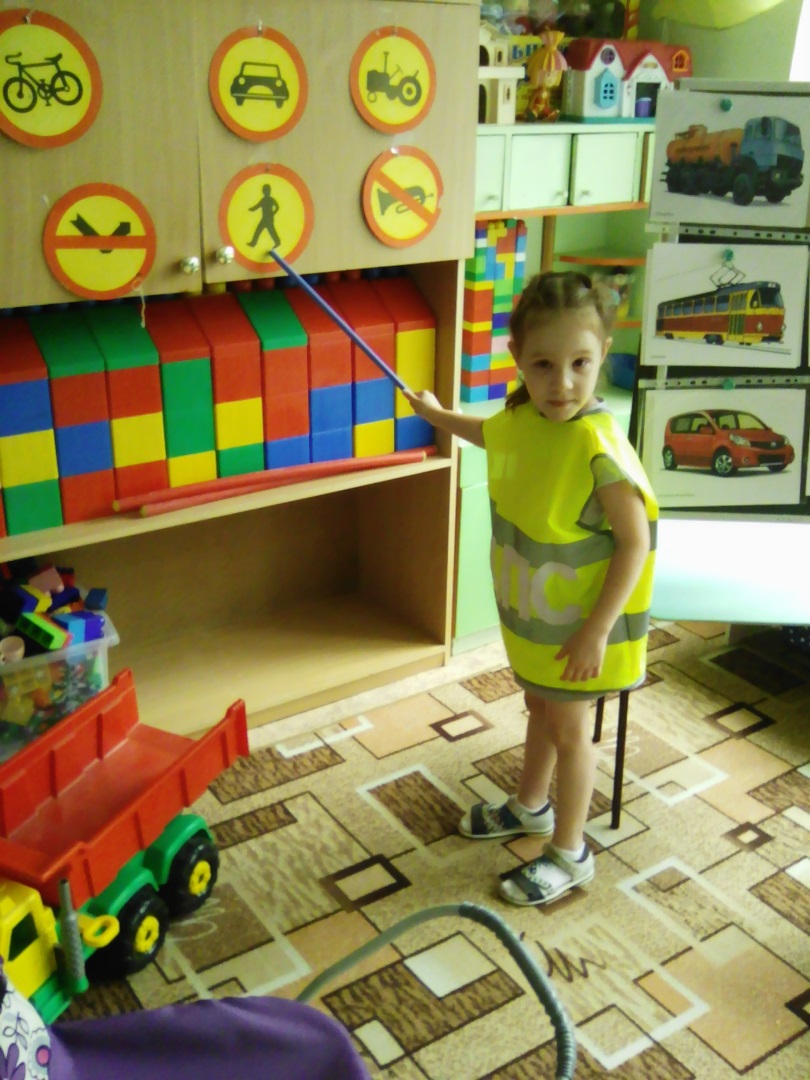 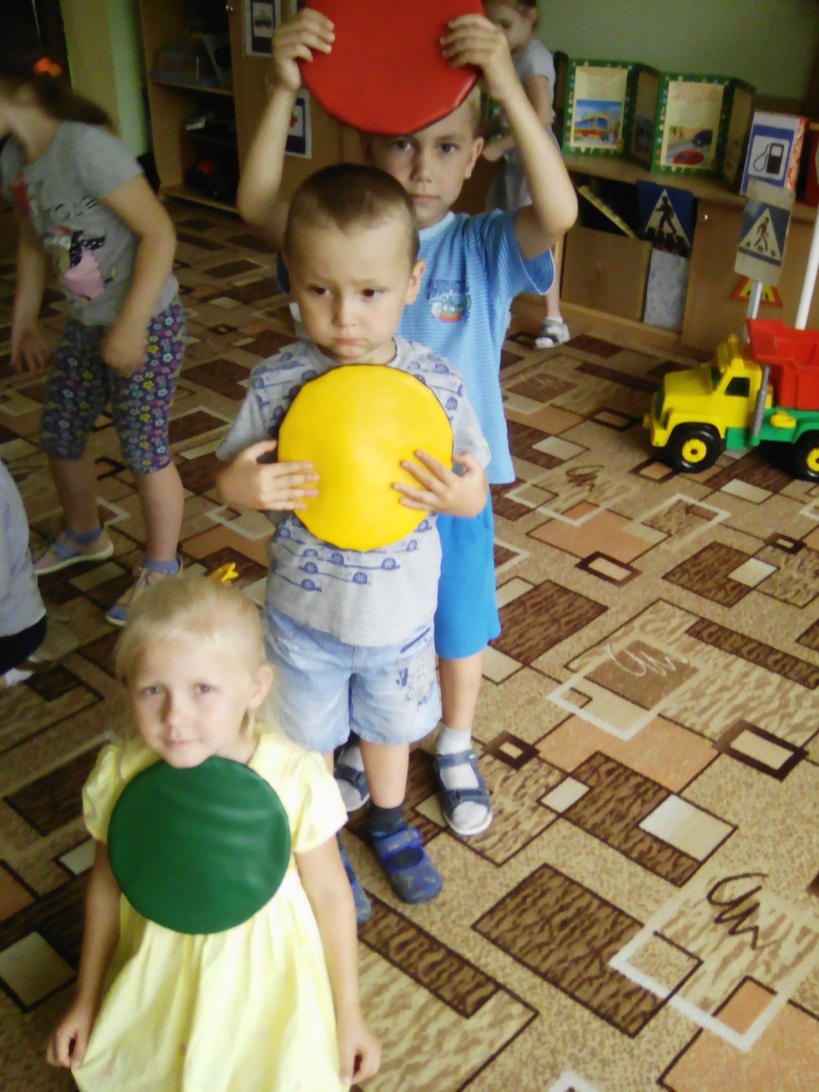 